CHA Monthly Conference Call 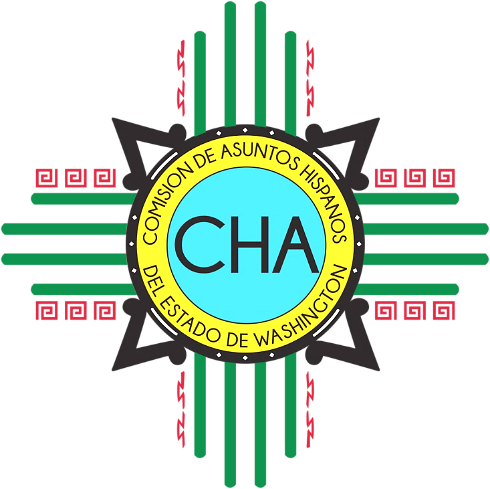 Skype: Join Skype Meeting      (360) 407-3854; Code: 4290239 Friday, February 22nd, 201810:00 AM- 11:00 AMRoll Call Legislative UpdatesChair and Vice-Chair CommissionersEDMarch MeetingAsks